Diweddarwyd 14eg o Ebrill, 2021Templedi i gynorthwyo clybiau’r CFfI i agor mewn modd sy’n ddiogel o ran Covid-19-----------------------------------------------------------------------------------------Agenda ar gyfer cyfarfod pwyllgor y clwb - i wneud cynlluniau ar gyfer ailgychwyn gweithgareddau'r clwb mewn modd sy'n Covid ddiogelEnw’r Clwb Ffermwyr IfancAgenda Cyfarfod PwyllgorCroeso a sylwadau agoriadol y CadeiryddYmddiheuriadau am absenoldebauAdolygu a chymeradwyo cofnodion cyfarfod blaenorol y pwyllgor Materion sy’n codi o'r cofnodionGohebiaethCFfI mewn modd Ddiogel o rhan Covid-19CefndirCynlluniau’r Llywodraeth – Symud i lefel rhybudd tri yng NghymruO 27 Mawrth:Cyfyngiadau aros yn lleol yn codiCam cyntaf y sector twristiaeth yn ail-gychwyn wrth i lety hunangynhwysol agorCaniateir gweithgareddau plant yn yr awyr agored - mae hyn ar gyfer plant dan 18 oed. Gellir cynllunio gweithgareddau CFfI ar gyfer aelodau CFfI dan 18 oedCeir Agoriad cyfyngedig yn rhai ardaloedd awyr agored - rhai lleoedd a gerddi hanesyddolLlyfrgelloedd yn ailagorO 12 Ebrill (os yw'r amodau'n caniatáu):Dychwelyd i ysgolion, colegau ac unrhyw fath arall o addysgPob siop i agorGwasanaethau cysylltiad agos (close contact) i agorO 16 Ebrill – Os yw cyflyrau iechyd cyhoeddus yn caniatáu, gall yr ymlacion canlynol fynd yn eu blaenau:Gall lletygarwch awyr agored agorGall gweithgareddau awyr agored mynd yn ei flaen ar gyfer hyd at 30 personGall priodasau awyr agored gyda hyd at 30 o bobl gychwynGall atyniadau ymwelwye awyr agored agorDiogelwch o ran Covid – y pethau sylfaenolPa weithgaredd hoffai aelodau o’r clwb ei wneud?Gall ein clwb cyflawni’r gweithgareddau yma mewn modd sy’n ddiogel o ran Covid gan ddilyn y rheolau?Ydyn ni (y pwyllgor) gyda’r gallu (amser, gwybodaeth a sgiliau) I gynllunio’r gweithgareddau yma, goruchwylio hwy ac ysgrifennu’r cynllun rheoli gan ddefnyddio’r templedi sydd ar gael?Gallu - A yw'r pwyllgor yn teimlo'n hyderus i gymryd cyfrifoldeb i gynllunio a goruchwylio gweithgareddau diogel Covid-19? Os na, beth all y pwyllgor ei wneud i fagu hyder? Pwy arall all helpu (cyn-aelodau er enghraifft neu eraill - cyngor plwyf, pwyllgor neuadd bentref ac ati)?Gallu - Mae gan y pwyllgor y wybodaeth (llyfryn diogel Covid ar gyfer llyfryn CFfI)Gallu - A oes gan aelodau'r pwyllgor, arweinwyr ac ymgynghorol yr amser i gynllunio'r gweithgareddau, i'w goruchwylio a'u harwain hefyd?Gallu - A fydd cyllideb y clwb yn darparu ar gyfer unrhyw wariant a all fod yn ychwanegol at y gwariant arferol ar weithgareddau clwb? (Er enghraifft, mwy o daliadau llogi lleoliadau, glanhau lleoliadau, hylif diheintio dwylo, gorchuddion wyneb) Sut gall pwyllgor y clwb rheoli:-Cadw Pellter CymdeithasolGorchuddion WynebGrwpiau (bubble)Lleoliadau sy’n ddiogel yn gyd-destun (tu allan & tu fewn nes ymlaen)Gweithgareddau tu allanCludiant / Teithio – i/o weithgareddauRheoli risgCynnwys pawb (yn enwedig y rhai sydd â risg uwch o Covid-19)Trefniadau Diogelu (Safeguarding) - goruchwylio gan recriwtiaid diogel (cyfeiriwyd atynt a gwiriwyd DBS goruchwylwyr, arweinwyr neu aelodau pwyllgor)A yw'r clwb yn argymell bod goruchwylwyr ac arweinwyr yn defnyddio profion cyflym (Rapid Lateral Flow tests)Gofynion Trac ac Olrhain (templed wedi'i ddarparu) Pwy fydd yn goruchwylio ac yn arwain (yn gyfrifol ac yn atebol am) y gweithgaredd ar y diwrnod / gyda'r nos?Ysgrifennu (gan ddefnyddio'r templedi a ddarperir):Cofnod cynllun gweithredu - pwy fydd yn ysgrifennu hwn? Asesiad Risg Covid-19 , gan gynnwys trefniadau diogelu (Safegurading Arrangements) - pwy fydd yn ysgrifennu hwn? Addasu ein hasesiadau risg gweithgaredd presennol - pwy fydd yn eu haddasu ac yn eu hysgrifennu?Cyfathrebu gydag aelodau’r clwb cyn y digwyddiad.Pan fydd y cynlluniau uchod wedi'u cytuno, ac yn eu lle, ysgrifennwch nodiadau cyfathrebu at holl aelodau CFfI, rhieni’r aelodau o dan 18 oed, fel y manylir yn adran 20 o’r canllawiau diogel Covid ar gyfer CFfI. Pwy fydd yn paratoi hwn? Dyddiad y cyfarfod pwyllgor nesafUnrhyw fater arallCyfarfod ar gau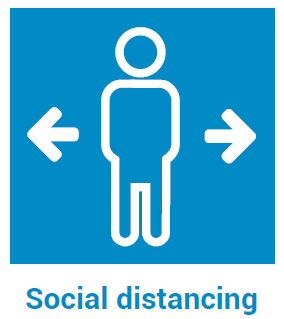 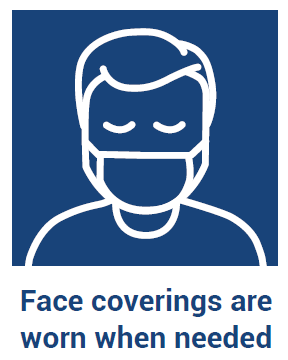 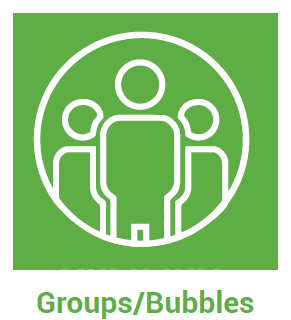 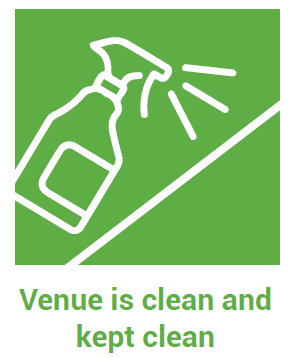 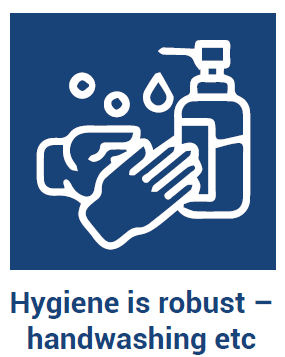 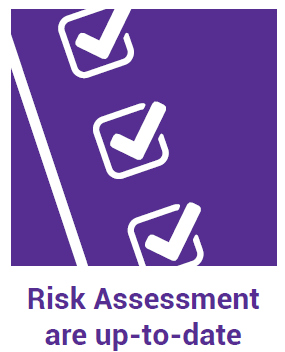 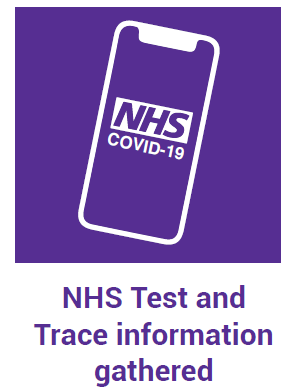 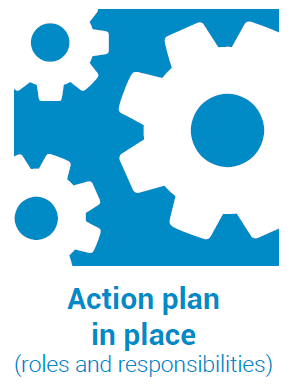 